                                                                                       ЗатвердженоРішенням 7 сесії міської ради      7 скликання від 27.05.2016 рокуПрограмазабезпечення розроблення містобудівної документації ( генерального плану міста Карлівки, с. Іванівка, с. Солона Балка) на 2016-2017 рокиВступПрограма забезпечення розроблення містобудівної документації ( генерального плану міста Карлівки  (далі - Програма) на 2016-2017 роки  передбачає виконання вимог Закону України «Про основи містобудування», Закону України «Про регулювання містобудівної діяльності».Програма спрямована забезпечити сталий містобудівний, економічний та соціальний розвиток міста Карлівки та вирішити проблемні питання стимулювання , розвитку, раціонального використання територій, визначення черговості і пріоритетної забудови, створення належних умов для життєзабезпечення, уточнення планувальної структури та просторової композиції забудови територій,  пріоритетних та допустимих видів використання і забудови територій, збереження історико-культурного середовища. Загальні положенняГенеральний план населеного пункту – основний вид містобудівної документації на місцевому рівні, призначеної для обґрунтування довгострокової стратегії планування та забудови території міста Карлівки.Генеральний план є комплексним планувальним документом, обов'язковим для виконання. Його положення базуються на аналізі й прогнозуванні демографічних, соціально-економічних, природно-географічних, інженерно-технічних, екологічних, санітарно-гігієнічних, історико-культурних факторів і орієнтовані виключно на вирішення питань планування території населеного пункту.            Матеріали генерального плану вирішують основні, принципові питання з планування територій i не можуть бути  використані  замість спеціальних проектів, схем та програм розвитку галузей економіки, охорони навколишнього середовища та  здоров'я  населення,  пам'яток iсторiї i культури, інженерного захисту i підготовки території, розвитку систем транспорту, безпеки та органiзацiї  дорожнього  руху, інженерного обладнання, тощо. При складанні зазначеної  документації повинні враховуватися пропозиції вiдповiдних роздiлiв  генерального плану.Містобудівна документація розробляється на паперових і електронних носіях на оновленій картографічній основі в цифровій формі як набори профільних геопросторових даних у державній геодезичній системі координат УСК-2000 і єдиній системі класифікації та кодування об’єктів будівництва для формування без даних містобудівного кадастру.Планування територій на місцевому рівні забезпечується відповідними місцевими радами    та    їх   виконавчими   органами   відповідно   до   повноважень, визначених законом, і полягає у розробленні та затвердженні генеральних планів населених пунктів, схем планування територій на місцевому рівні та іншої містобудівної документації, регулюванні використання їх територій, ухваленні та реалізації відповідних рішень про дотримання містобудівної документації.Мета та завдання ПрограмиОсновна мета Програми – своєчасне забезпечення міста та територій міської ради містобудівною документацією, завданнями якої є:- обґрунтування майбутніх потреб та визначення переважних напрямів використання територій;- урахування державних, громадських і приватних інтересів під час планування забудови та іншого використання територій;- обґрунтування розподілу земель за цільовим призначенням та використання територій для містобудівних потреб;- забезпечення раціонального розселення і визначення напрямів сталого розвитку міста Кам’янка-Бузька, с. Іванівка, с. Солона Балка- визначення і раціональне розташування територій житлової та громадської забудови промислових, рекреаційних, природоохоронних територій і об’єктів;- обґрунтування та встановлення режиму раціонального використання земель та забудови територій, на яких передбачена перспективна містобудівна діяльність;- визначення, вилучення (викуп) і надання земельних ділянок для містобудівних потреб  на основі містобудівної документації в межах, визначених законом;- визначення територій, що мають особливу екологічну, наукову, естетичну, історико-культурну цінність, встановлення передбачених законодавством обмежень на їх планування, забудову та інше використання;- охорона довкілля та раціональне використання природних ресурсів;- регулювання забудови міста Карлівки та використання території Карлівської міської ради.Необхідність розроблення генерального плану міста Карлівки, с. Іванівка, с. Солона Балка виникла у зв’язку з тим, що відповідно до п. 3 ст. 24 ЗУ «Про регулювання містобудівної діяльності», який набрав чинності з 01.01.2013 р., у разі відсутності плану зонування  або  детального  плану території,   затвердженого   відповідно  до  вимог  цього  Закону, передача (надання)  земельних  ділянок  із  земель  державної  або комунальної  власності  у  власність  чи  користування фізичним та юридичним особам для містобудівних потреб забороняється. А відповідно до ст. 17 даного закону у складі   генерального   плану   населеного   пункту    може розроблятися  план  зонування  території  цього населеного пункту (план  зонування  території   може   розроблятися   і   як   окрема містобудівна документація після затвердження генерального плану); для населених  пунктів  з  чисельністю  населення до 50 тисяч осіб генеральні плани можуть  поєднуватися  з  детальними  планами всієї території таких населених пунктів.           Матеріали генерального плану використовуються як  вихiднi дані при розробленні іншої планувальної документації  та  проектів забудови, місцевих правил використання i забудови території  населеного пункту, iнвестицiйних програм i проектів, програм  соціально-економічного розвитку, схем визначення  земель  населених  пунктів для приватизації, планів земельно-господарського устрою населеного пункту, спеціальних проектів, схем i програм охорони навколишнього природного середовища  та  здоров'я  населення,  пам'яток історії  i культури, інженерного захисту і підготовки території, комплексних схем транспорту, проектів та схем органiзацiї  дорожнього руху, систем управління дорожнім рухом, схем розвитку систем інженерного обладнання i галузей міського господарства, виконанні грошової оцінки земель, створенні мiстобудiвного та земельного кадастрів, тощо. Тобто, відсутність містобудівної документації не дозволяє належним чином здійснювати містобудівну діяльність в м. Карлівка, с. Іванівка, с. Солона Балка.Фінансове забезпечення ПрограмиФінансування Програми здійснюється за рахунок коштів бюджету міста. Очікувана ефективність виконання ПрограмиВиконання Програми дасть можливість налагодити дієвий контроль за дотриманням чинних законодавчих і нормативних актів у сфері містобудування, регулюванням забудови та використання територій міста Карлівки, с. Іванівка, с. Солона Балка з врахуванням державних, громадських та приватних інтересів під час забудови територій, у сфері збереження історико-культурного середовища.Секретар  ради                                                      Л.О.Милькова	                                                                               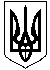 КАРЛІВСЬКА  МІСЬКА  РАДАКарлівського районуПолтавської областіСьома позачергова сесія сьомого скликанняР І Ш Е Н Н Явід 27 травня 2016 року                                                                м. Карлівка  Про затвердження Програми забезпечення розроблення містобудівної документації (генерального плану міста Карлівки, с. Іванівка, с. Солона Балка ) на 2016 -2017 рр. З метою забезпечення ефективної реалізації розроблення містобудівної документації міста Карлівки, с. Іванівки, с. Солона Балка раціонального використання території, створення повноцінного життєвого середовища, комплексного вирішення архітектурно-містобудівних проблем міста Карлівки, с. Іванівка,с. Солона Балка інвестиційної діяльності фізичних та юридичних осіб, врахування законних приватних, громадських та державних інтересів під час проведення містобудівної діяльності, збереження історико-культурного середовища, керуючись законами України:  п. 42 ч. 1 ст. 26, ст. 31 "Про місцеве самоврядування в Україні", ст. 17 "Про регулювання містобудівної діяльності", ст. 53 "Про землеустрій", ст. 12 "Про містобудування", Карлівська міська радав и р і ш и л а :    1. Затвердити Програму забезпечення розроблення містобудівної документації (генерального плану міста Карлівки, с. Іванівка, с. Солона Балка.)    2. Відділу фінансово-господарського забезпечення міської ради (Корляк Н.В.)    передбачити виділення коштів на виконання Програми .    3.  Виготовлену проектно-планувальну документацію генерального плану міста  Карлівки, с. Іванівка, с. Солона Балка подати на затвердження міській раді за наявності всіх необхідних висновків і державних експертиз, проведених згідно чинного законодавства.    4. Організаційне забезпечення даного рішення покласти на першого заступника міського голови Шевченка С.Д.Міський голова                                                     О.С.Наконечний                                                       